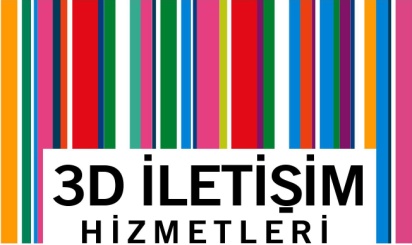 ebubekir ‏@Ebubekir13212 sa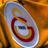 Lazer epilasyonla varis tedavisi: Doç. Dr. Emel Çalıkoğlu, lazer epilasyonun normal şartlarda varis hastaları ... http://bit.ly/199yupo Samsun Haber Ajansı ‏@AjansSamsun5 sa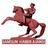 Epilasyon Seansında Varis Tedavisi: Tüylenmeye karşı kullanılan lazer teknolojisi geliştirilerek, başta yüzeys... http://bit.ly/1cqjOoK Sağlıklı Yaşam ‏@saglik_gunlugu1 sa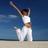 Epilasyon seansında varis tedavisi! http://goo.gl/vqEYDi gocmenizmcom ‏@gocmenizmcom3 sa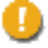 #Epilasyon seansında varis tedavisi http://www.gocmenizm.com/saglik2013/epilasyon-seansinda-varis-tedavisi_124 …... http://bit.ly/1kyJX6F Kadinca ‏@kadincaportal3 sa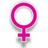 #Epilasyon seansında varis tedavisi http://www.gocmenizm.com/saglik2013/epilasyon-seansinda-varis-tedavisi_1247.html …Ceviz Haber Ajansı ‏@cevizhaber4 sa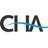 Epilasyon seansında varis tedavisi! - Milliyet http://dlvr.it/4Ysks1 Zap Haber ‏@zaphaber4 sa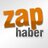 Epilasyon Seansında Varis Tedavisi http://dlvr.it/4YsSd6 Haberler ‏@haberler_co5 sa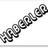 Epilasyon Seansında Varis Tedavisi http://haber.es/JXTjv5 Haber Monitör'de ‏@habermonitor5 sa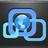 Epilasyon Seansında Varis Tedavisi http://www.habermonitor.com/tr/haber/detay/epilasyon-seansinda-varis-tedavisi/246410/ …TC Nilay Akgün ‏@Nilayakgun1244 dk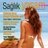 Epilasyonlu Varis Tedavisi!: Yaygın olarak tüylenmeye karşı kullanılan lazer teknolojisi geliştirilerek varis ... http://bit.ly/199RpQJ tarafından takip ediliyorHavadis Gazetesi ‏@HavadisGazetesi1 sa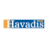 Lazer epilasyonla varis tedavisi http://shar.es/OOO1t  @sharethis aracılığıylaKıbrıs Medya Takip ‏@KibrisMedya23 Aralık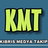 Lazer epilasyonla varis tedavisi: http://bit.ly/1e5ottc Gündem Ve Magazin ‏@magazinmoda23 Aralık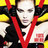 Lazer epilasyonla varis tedavisi - Sabah http://dlvr.it/4YstMM RSS Links ‏@rss_links23 Aralık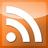 Lazer epilasyonla varis tedavisi - Sabah http://dlvr.it/4Ysrxf Engin Baytar ‏@EnginChess23 Aralık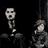 Lazer epilasyonla varis tedavisi - Sabah http://dlvr.it/4Ysrhb ÇİFTEHAN ‏@ciftehann23 Aralık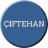 Lazer epilasyonla varis tedavisi - Sabah http://dlvr.it/4YsqWX 